Fiche de préparation n°…..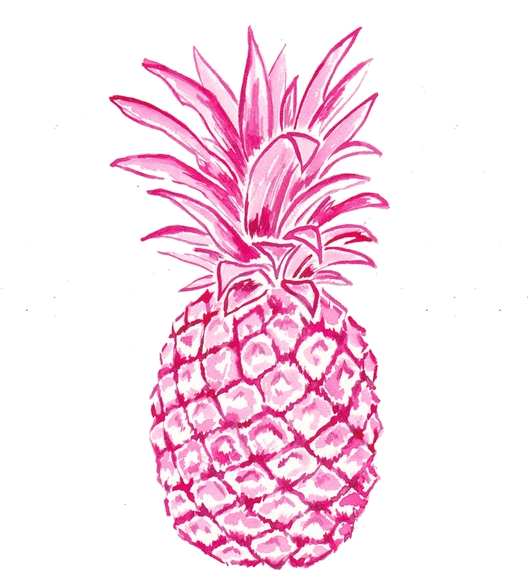 Domaine du programme :Domaine du programme :Intitulé de l’activité :Intitulé de l’activité :Référence des compétences visées : Référence des compétences visées : Objectifs de la leçon :Objectifs de la leçon :Prérequis : Prolongements :Structuration collective / individuelle :Les traces de l’activité expliqueront ce qu’est (en maternelle) et comment faire pour (en primaire).Savoirs : Savoir-faire :Structuration collective / individuelle :Les traces de l’activité expliqueront ce qu’est (en maternelle) et comment faire pour (en primaire).Savoirs : Savoir-faire :Evaluation : L’activité terminée, les élèves pourront Evaluation : L’activité terminée, les élèves pourront Dispositif :Durée prévue : Groupement des élèves :Matériel :Dispositif :Durée prévue : Groupement des élèves :Matériel :Situation mobilisatrice :Les élèves commenceront l’activité en : Répondant à la question suivante Effectuant la tâche suivanteSituation mobilisatrice :Les élèves commenceront l’activité en : Répondant à la question suivante Effectuant la tâche suivanteDéroulement : principales étapes de l’activité.La différenciation portera sur Pour pouvoir répondre à des besoins 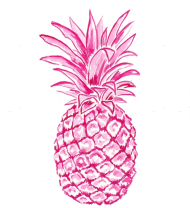 Déroulement : principales étapes de l’activité.La différenciation portera sur Pour pouvoir répondre à des besoins 